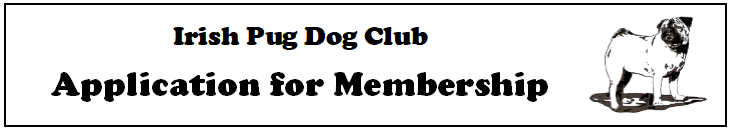 Please use Block Capitals* AGM notification, membership renewal reminders & ezinesshall be sent by email to the above address.Please list your interests in Pugs:Proposed & SecondedApplications must be proposed and seconded by fully paid up members of the Club. If you do not have a Proposer & Seconder, please leave this section blank.I wish to become a member of the Irish Pug Dog Club and declare as follows:I have read the Rules of the Irish Pug Dog Club. I agree to abide by the rules of the Club and by the decision of the Committee in all matters within their control (jurisdiction).I have read the Ethics of the Irish Pug Dog Club and I agree to abide by them.I hereby give my consent for my details to be retained by the Irish Pug Dog ClubI enclose my subscription (€6) for one year (from AGM to AGM).Please return the completed form to:Gillian Stewart, Secretary, Irish Pug Dog Club, Garryowen, Killacloran, Aughrim, Co. WicklowApplications are considered at Committee meetings of the Club and the Committee reserve the right to refuse membership, without stating the reason for doing so.GDPR: The Irish Pug Dog Club shall only use your personal information for the reason for which it has been supplied, and shall not provide it to a third person without your permission or unless obligated to do so as a legal requirement. Applicant’s NamePostal AddressEmail Address (essential *)Mobile Phone Number (optional)DateYes / NoI own a pet pug(s)I show pugsI want to start showing pugsI show other breeds & wish to learn about pugsI breed pugsOther (please state)Proposed ByProposer’s SignatureSeconded BySeconder’s SignatureSignatureDate